РЕШЕНИЕЗаслушав председателя Контрольно-счетной палаты Петропавловск-Камчатского городского округа Кушнира М.П. об отчете о деятельности Контрольно-счетной палаты Петропавловск-Камчатского городского округа за 2020 год, в соответствии со статьей 19 Федерального закона от 07.02.2011 
№ 6-ФЗ «Об общих принципах организации и деятельности контрольно-счетных органов субъектов Российской Федерации и муниципальных образований», частью 2 статьи 53 Устава Петропавловск-Камчатского городского округа, статьей 21 Решения Городской Думы Петропавловск-Камчатского городского округа от 02.03.2016 № 397-нд «О Контрольно-счетной палате Петропавловск-Камчатского городского округа» Городская Дума Петропавловск-Камчатского городского округаРЕШИЛА:отчет о деятельности Контрольно-счетной палаты Петропавловск-Камчатского городского округа за 2020 год принять к сведению согласно приложению к настоящему решению.Отчето деятельности Контрольно-счетной палаты Петропавловск-Камчатского городского округа за 2020 годПояснительная записка к отчету о деятельности Контрольно-счетной палаты Петропавловск-Камчатского городского округа за 2020 годКонтрольно-счетная палата Петропавловск-Камчатского городского округа (далее - Контрольно-счетная палата, КСП) является постоянно действующим органом внешнего муниципального финансового контроля Петропавловск-Камчатского городского округа (далее – городской округ), образуемым представительным органом городского округа (далее – представительный орган, Городская Дума) и подотчетным ему. КСП осуществляет свою деятельность на основе Конституции Российской Федерации, федерального законодательства, Устава городского округа и иных нормативных правовых актов городского округа.Полномочия КСП определяются:- Бюджетным кодексом Российской Федерации (далее – Бюджетный кодекс, БК РФ);- Федеральным законом от 07.02.2011 № 6-ФЗ «Об общих принципах организации и деятельности контрольно-счетных органов субъектов Российской Федерации и муниципальных образований» (далее – Федеральный закон № 6-ФЗ);- Федеральным законом от 05.04.2013 № 44-ФЗ «О контрактной системе в сфере закупок товаров, работ, услуг для обеспечения государственных и муниципальных нужд» (далее – Федеральный закон № 44-ФЗ);- Решением Городской Думы от 02.03.2016 № 397-нд «О Контрольно-счетной палате Петропавловск-Камчатского городского округа»;- Решением Городской Думы от 27.12.2013 № 173-нд «О бюджетном процессе в Петропавловск-Камчатском городском округе»;- Регламентом Контрольно-счетной палаты Петропавловск-Камчатского городского округа, утвержденным решением коллегии Контрольно-счетной палаты от 29.03.2019 № 7;- Стандартами осуществления внешнего муниципального финансового контроля для проведения контрольных и экспертно-аналитических мероприятий, утвержденными Контрольно-счетной палатой.Контрольно-счетная палата осуществляет свою деятельность на основе годового плана деятельности, который разрабатывается ею самостоятельно с учетом результатов контрольных и экспертно-аналитических мероприятий.Обязательному включению в годовой план деятельности Контрольно-счетной палаты подлежат поручения Городской Думы и предложения Главы городского округа.В соответствии с действующим законодательством Российской Федерации и нормативными правовыми актами городского округа КСП ежегодно готовит отчет о своей деятельности за прошедший год и направляет его в представительный орган для рассмотрения.До рассмотрения Городской Думой отчет о деятельности Контрольно-счетной палаты за 2020 год рассмотрен и утвержден коллегией КСП (решение от 10.08.2021 № 14). Основные результаты контрольной деятельности КСП:В 1 разделе отчета «Сведения о проведенных контрольных мероприятиях» приводятся данные о результатах деятельности КСП по 6 контрольным мероприятиям, в том числе по 5 контрольным мероприятиям, предусмотренных планом деятельности КСП на 2019 год и 1 контрольному мероприятию, предусмотренному планом деятельности КСП на 2020 год. Из 8 контрольных мероприятий, предусмотренных планом деятельности КСП на 2020 год, 7 контрольных мероприятий перенесены на 2021 год.В целом в 2020 году было охвачено контролем 9 объектов.Контрольные мероприятия в отчетном периоде проведены:- в органах местного самоуправления городского округа, органах администрации городского округа - 4, проверено 5 органов администрации городского округа (пункт 1.1.1 отчета);- в муниципальных учреждениях – 2, проверено 3 муниципальных учреждения (пункт 1.1.2 отчета);- в муниципальных унитарных предприятиях 0, муниципальные унитарные предприятия в 2020 году не являлись объектами контроля (пункт 1.1.3 отчета);- в прочих организациях – 1, контрольное мероприятие проведено в акционерном обществе «Автобусный парк».Объем проверенных в отчетном периоде средств составил 3224167,2 тыс. рублей (пункт 1.4 отчета), в том числе: 3213411,3 тыс. рублей являлись средствами бюджета городского округа (пункт 1.4.1 отчета) и 10755,90 тыс. рублей - внебюджетными средствами, а именно средствами автономного учреждения (пункты 1.4.2 и 1.4.2.2 отчета).Во 2 разделе отчета «Сведения о проведенных экспертно-аналитических мероприятиях» приводятся показатели о результатах деятельности в 2020 году экспертно-аналитического направления деятельности КСП.В 2020 году КСП проведено 3 экспертно-аналитических мероприятия (пункт 2.1 отчета), а именно:1. Внешняя проверка годового отчета об исполнении бюджета городского округа за 2019 год;2. Мониторинг исполнения бюджета городского округа за первый квартал 2020 года;3. Мониторинг исполнения бюджета городского округа за первое полугодие 2020 года.В целом Контрольно-счетной палатой в отчетном периоде (без учета экспертного заключения на отчет об исполнении бюджета городского округа за 2019 год) подготовлено 256 экспертных заключений, аналитических записок и информаций (пункт 2.2 отчета), из них:- 125 по проектам муниципальных правовых актов, проектам решений Городской Думы о бюджете и о внесении изменений в бюджет (пункт 2.2.1 отчета);- 88 экспертных заключений - на изменения в муниципальные программы (пункт 2.2.2 отчета);- 43 заключений по иным вопросам (пункт 2.2.4 отчета).Подробная информация о экспертно-аналитической деятельности КСП и подготовленные им документы размещены на официальном сайте Контрольно-счетной палаты в сети «Интернет» в подразделе «Экспертно-аналитическая деятельность КСП» раздела «Деятельность КСП».В 3 разделе отчета «Сведения о проведенных внешних проверках годовых отчетов» отражены данные о 41 проверке годовой бюджетной отчетности главных администраторов бюджетных средств городского округа (пункт 3.1 отчета), в которых участвовали сотрудники всех 4 направлений деятельности КСП, по результатам которых составлены соответствующие заключения, которые учтены в пункте 2.2.4 отчета.В отчетном периоде подготовлено 1 экспертное заключение на отчет об исполнении бюджета городского округа за 2019 год (пункт 3.2 отчета). В 4 разделе отчета «Сведения о выявленных нарушениях и недостатках» содержатся показатели о том, что в ходе 15 проведенных КСП мероприятий выявлены нарушения и недостатки (пункт 4.1 отчета), из них:- 6 по результатам контрольных мероприятий (пункт 4.1.1 отчета);- 1 по результатам экспертно-аналитического мероприятия (пункт 4.1.2 отчета);- 8 по итогам внешних проверок годовой бюджетной отчетности и отчетов об исполнении бюджетов (пункт 4.1.3 отчета).По итогам экспертно-аналитических мероприятий выявлено неэффективное использование средств бюджета городского округа в сумме 14786,1 тыс. рублей (расходы по которым направлены на уплату экономических санкций). В отчетном периоде по итогам контрольного мероприятия «Проверка законности и результативности расходования субвенции для осуществления государственных полномочий Камчатского края по предоставлению мер социальной поддержки отдельным категориям граждан в период получения ими образования в муниципальных образовательных организациях Петропавловск-Камчатского городского округа (выборочно)», проведённого в МАОУ «Средняя школа № 42» установлено нецелевое использование бюджетных средств на сумму 52,6 тыс. рублей (пункт 4.2 отчета).По результатам проведенного контрольного мероприятия «Проверка эффективного и целевого использования объектов муниципального имущества, находящегося в оперативном управлении, а также земельных участков, предоставленных в постоянное (бессрочное) пользование муниципальным учреждениям, в том числе расходов, направленных на их содержание» за 2018 год в муниципальном казенном учреждении «Служба благоустройства Петропавловск-Камчатского городского округа» установлено неэффективное использование средств бюджета городского округа в сумме 2361,3 тыс. рублей, в части направления расходов на разработку проектной документации в 
2013-2014 годах по реконструкции Никольской сопки, которая оказалась невостребованной (пункт 4.3 отчета).В отчетном периоде по результатам контрольного мероприятия «Проверка распоряжения объектами тепло-, энерго-, газоснабжения, находящимися в муниципальной собственности Петропавловск-Камчатского городского округа в соответствии с действующим законодательством (выборочно)» за 2018 год, проведенного в Управлении экономического развития и имущественных отношений администрации Петропавловск-Камчатского городского округа выявлены нарушения, связанные с нарушением порядка управления и распоряжения имуществом, находящимся в муниципальной собственности городского округа, в части недополучения имущества (в том числе металлолом) в казну Петропавловск-Камчатского городского округа на сумму 16767,3 тыс. рублей. Также проверка показала, что по договорам аренды занижена балансовая стоимость муниципального имущества на сумму 70258,1 тыс. рублей.Кроме этого, по итогам проведенной проверки эффективного и целевого использования объектов муниципального имущества, находящегося в оперативном управлении, а также земельных участков, предоставленных в постоянное (бессрочное) пользование муниципальным учреждениям, в том числе расходов, направленных на их содержание в МКУ «Служба благоустройства Петропавловск-Камчатского городского округа» установлены факты, подтверждающие отсутствие зарегистрированного права оперативного управления на земельные участки на сумму 71510,9 тыс. рублей (пункт 4.6 отчета).По итогам контрольного мероприятия «Проверка соблюдения законности и порядка предоставления и учета служебных помещений специализированного жилищного фонда (выборочно)» за 2018 год, проведенного в Управлении коммунального хозяйства и жилищного фонда администрации Петропавловск-Камчатского городского округа установлено 2 нарушения пункта 3 статьи 104 Жилищного кодекса Российской Федерации, подпункта 2.6 Решения Городской Думы от 06.05.2013 № 71-нд «О порядке предоставления жилых помещений муниципального специализированного жилищного фонда в Петропавловск-Камчатском городском округе», в части установления фактов прекращения трудовых отношений, а жилое помещение, предоставленное по договору найма служебного жилого помещения, оставалось в пользовании у гражданина.Кроме этого, контрольным мероприятием, проведенным в Управлении экономического развития и имущественных отношений администрации Петропавловск-Камчатского городского округа установлено, что в регистрах бухгалтерского учета отражены расходы без соответствующих первичных документов, определяющих объем, содержание и цену работ на сумму 222890,6 тыс. рублей. Указанное является нарушением статьи 9 Федерального закона от 06.12.2011 № 402-ФЗ «О бухгалтерском учете» (пункт 4.7 отчета). В пунктах 4.8. и 4.8.1 отчета учтены 2 нарушения законодательства о контрактной системе в сфере закупок, а именно Федерального закона № 44-ФЗ на общую сумму 65207,5 тыс. рублей. Указанные нарушения выявлены в МКУ «Служба благоустройства Петропавловск-Камчатского городского округа» и заключались в необоснованном увеличении цены муниципального контракта на сумму 5928,0 тыс. рублей и ненадлежащего срока банковской гарантии, предоставленной в целях заключения муниципального контракта на сумму 59279,5 тыс. рублей.Иные нарушения (пункт 4.10 отчета) в отчетном периоде составили – 26252,7 тыс. рублей, в том числе:- выявлены нарушения в акционерном обществе «Автопарк» в рамках проведения контрольного мероприятия «Проверка целевого и эффективного использования средств бюджета Петропавловск-Камчатского городского округа, направленных в рамках реализации муниципальной программы «Развитие транспортной системы Петропавловск-Камчатского городского округа» за 2018 год, в части произведенных расходов (субсидий) на организацию перевозок без подтверждающих первичных бухгалтерских документов на общую сумму 26202,5 тыс. рублей; - 48,5 тыс. рублей – Управлением экономического развития и имущественных отношений администрации Петропавловск-Камчатского городского округа не начислена неустойка за несвоевременное исполнение муниципального контракта;- по итогам контрольного мероприятия «Проверка законности и результативности (целевого и эффективного) использования средств бюджета и муниципального имущества Петропавловск-Камчатского городского округа представительным органом Петропавловск-Камчатского городского округа», проведенного в Городской Думе установлена переплата денежного содержания в сумме 33,8 тыс. рублей и необоснованное возмещение командировочных расходов в сумме 1,7 тыс. рублей. Указанные нарушения устранены в ходе проведения контрольного мероприятия.В 5 разделе отчета «Сведения об устранении нарушений» содержатся показатели об устраненных в 2020 году нарушениях на общую сумму 81919,9 тыс. рублей (пункт 5.1 отчета), из них:- 52,6 тыс. рублей возмещено в бюджет МАОУ «Средняя школа № 42» - восстановлено нецелевое использование средств, полученных из бюджета;- 35,5 тыс. рублей устранены нарушения по итогам проведенного контрольного мероприятия в Городской Думе;- 81831,8 тыс. рублей возмещено в бюджет городского округа по результатам контрольного мероприятия. Кроме того, возмещено в бюджет городского округа в 2020 году по контрольным мероприятиям прошлых периодов:- 47,5 тыс. рублей восстановлены в бюджет необоснованно оплаченные работы муниципальным казенным учреждением «Управление капитального строительства и ремонта» (далее - МКУ «УКСиР»);- 15,0 тыс. рублей восстановлены в бюджет расходы по кадастровым работам в отношении объектов, не закрепленным за МКУ «УКСиР»;- 634,4 тыс. рублей восстановлены в бюджет необоснованно начисленная заработной платы работникам МКУ «УКСиР»;- 2,9 тыс. рублей восстановлены в бюджет неправомерно выплаченные субсидии муниципальным автономным учреждением «Расчетно-кассовый центр» (далее - МАУ «РКЦ»).По результатам контрольных мероприятий КСП в 2020 году объектам контроля внесено 2 предписания и 2 представления (пункты 6.2 и 6.4 отчета), в том числе:- директору МАОУ «Средняя школа № 42» - представление;- заместителю Главы городского округа - начальнику управления экономического развития и имущественных отношений администрации городского округа - представление и предписание;- директору МАУ «РКЦ» - предписание. По состоянию на 01.01.2021 одно предписание, сроки исполнения которого наступили в отчетном периоде не исполнено по причине судебного разбирательства (пункты 6.3 и 6.5 отчета).В отчете о деятельности содержатся данные о составлении в 2020 году 2 протоколов о совершении административных правонарушений, которые были направленны на рассмотрение в судебные органы (пункт 6.7 отчета). По результатам рассмотрения направленных Контрольно-счетной палатой протоков об административных правонарушениях судебными органами отказано в привлечении к административной ответственности должностных лиц объектов контроля (пункт 6.7.2 отчета) по причине истечения срока давности привлечения к административной ответственности. Один протокол возвращен судом для устранения недостатков протокола и повторно в суд не направлялся (пункт 6.8 отчета).В 2020 году КСП проведено 1 контрольное мероприятие по предложению Управления федеральной службы безопасности Камчатского края, материалы которого направлены в их адрес в рамках заключенного соглашения о сотрудничестве (пункты 6.9 и 6.10 отчета).В 2020 году в органы местного самоуправления и органы администрации городского округа было направлено 3 информационных письма (пункт 6.11 отчета), в том числе:- Главе городского округа направлено 2 информационных письма по результатам контрольных мероприятий «Проверка эффективного и целевого использования объектов муниципального имущества, находящегося в оперативном управлении, а также земельных участков, предоставленных в постоянное (бессрочное) пользование муниципальным учреждениям, в том числе расходов, направленных на их содержание» и «Проверка соблюдения законности и порядка предоставления и учета служебных помещений специализированного жилищного фонда (выборочно)», в целях устранения, выявленных проверками нарушений;- Городской Думе в целях устранения, выявленных проверкой нарушений. В отчетном периоде в органы государственной власти Российской Федерации и Камчатского края, органы местного самоуправления по результатам контрольных мероприятий предложения о внесении изменений в нормативные правовые акты Петропавловск-Камчатского городского округа КСП не направлялись (пункт 6.12 отчета).В 7 разделе отчета «Правотворческая и методологическая деятельность» приведены данные о подготовке в отчетном периоде 1 проекта правового акта, направленного в Городскую Думу, это проект решения «Об отчете о деятельности Контрольно-счетной палаты Петропавловск-Камчатского городского округа за 2019 год» (пункт 7.1 отчета).Методологическая деятельность КСП в 2020 году осуществлялась в соответствии с требованиями статьи 11 Федерального закона № 6-ФЗ.В целях обеспечения качества, эффективности и объективности проведения контрольных и экспертно-аналитических мероприятий в течение года проводилась работа по разработке и актуализации действующих стандартов. В отчетном периоде методические материалы КСП не разрабатывались. В 2019 году было разработано и утверждено коллегией КСП 7 стандартов (пункт 7.2 отчета) для обеспечения единых подходов к осуществлению внешнего муниципального финансового контроля.Все разработанные стандарты размещены на официальном сайте КСП в сети «Интернет» в подразделе «Методические рекомендации и стандарты деятельности» раздела «Деятельность КСП».В 8 разделе отчета «Освещение деятельности Контрольно-счетной палаты» указано, что в 2020 году на официальном сайте КСП было размещено 268 информационных материала (пункты 8.1 и 8.1.1 отчета).Так, в разделе сайта «Деятельность КСП» размещены:- 6 отчетов о результатах проведенных контрольных мероприятий;- 258 экспертных заключений;- 1 аналитическая записка;- 2 информации о ходе исполнения бюджета городского округа на 2020 год (за 1 квартал и за первое полугодие);- план работы КСП на 2021 год.Кроме того, на официальном сайте Контрольно-счетной палаты размещены: Регламент КСП, 6 стандартов внешнего муниципального финансового контроля и 1 стандарт организации деятельности.На порталах, сайтах Счетной палаты Российской Федерации и Контрольно-счетной палаты Камчатского края, а также в периодических печатных изданиях информация о деятельности КСП в отчетном периоде не размещалась (пункты 8.1.2 и 8.1.3 отчета).В 9 разделе отчета «Справочная информация» указывается, что численность сотрудников КСП по состоянию на конец 2020 по штату и фактическая составляла 17 единиц (пункты 9.1.1 и 9.1.2 отчета), в сравнении с 2019 годом не изменилась.Из 17 сотрудников - 15 человек имеют высшее профессиональное образование и 2 - средне-специальное.В 2020 году 3 сотрудника КСП прошли обучение по программам профессионального развития (повышение квалификации).Затраты на содержание КСП составили 34604,77 тыс. рублей (пункт 9.2.2 отчета) или 96,9 % от плановых назначений в сумме 35725,44 тыс. рублей (пункт 9.2.1 отчета), в том числе на оплату труда 27032,69 тыс. рублей (пункт 9.2.2.1 отчета) или 97,6 % от плановых назначений в сумме 27701,94 тыс. рублей (пункт 9.2.1.1 отчета).В 10 разделе отчета «Судебная работа» указано, что всего было обжаловано в Арбитражном суде Камчатского края 2 представления и 2 предписания Контрольно-счетной палаты, внесенных в адрес руководителей объектов контроля в 2019 году и 2020 году (пункт 10.1 отчета). В отчетном периоде оспаривалось 4 предписания Контрольно-счетной палаты, которые судебными органами признаны законными (пункт 10.1.3 отчета), из них:- постановление Пятого арбитражного апелляционного суда от 14.09.2020 по делу № А24-815/2020; - определение Арбитражного суда Камчатского края от 27.08.2020 по делу № А24-1092/2020.- постановление Арбитражного суда Дальневосточного округа от 14.01.2021 по делу № А24-3089/2020;- постановление Арбитражного суда Дальневосточного округа от 18.06.2021 по делу № А24-5194/2020;Количество судебных дел с участием представителей Контрольно-счетной палаты в 2020 году составило 11 дел, рассмотренных в арбитражных судах (пункты 10.2, 10.2.2 отчета). При этом, из 11 дел, рассмотренных в арбитражных судах: 2 дела, по которым судебное производство начато в 2018 году и было продолжено в 2019, 2020, 2021 годах (№ А24-6709/2018, № А24-6972/2018), 5 дел, по которым судебное производство начато в 2019 году и было продолжено в 2020 году (№ А24-2512/2019, № А24-8018/2019, № А24-4367/2019, № А24-5313/2019, № А24-848/2019). В 2020 году представители Контрольно-счетной палаты участвовали в 41 судебном заседании в арбитражных судах (пункты 10.3, 10.3.2 отчета), из которых 2 рассмотрены судами за пределами Камчатского края (пункт 10.4 отчета). Необходимость участия в судах за пределами Камчатского края обусловлена отказом арбитражного суда кассационной инстанции, находящегося в городе Хабаровске, на ходатайства представителя Контрольно-счетной палаты в участии в судебных заседаниях с использованием систем видеоконференцсвязи через Арбитражный суд Камчатского края по техническим причинам.Затраты на 2 командировки, связанные с участием представителя КСП в судебном заседании за пределами Камчатского края, составили в отчетном периоде 69,4 тысяч рублей (пункт 10.5 отчета). Расходы Контрольно-счетной палаты, связанные с выплатами судебных издержек, составили в отчетном периоде 129,3 тыс. рублей (пункт 10.6 отчета). Настоящий отчет подготовлен с учетом замечаний и предложений, отраженных в Заключении экспертно-аналитического мероприятия «Анализ деятельности Контрольно-счетной палаты Петропавловск-Камчатского городского округа» от 06.05.2021, проведённого Контрольно-счетной палатой Камчатского края.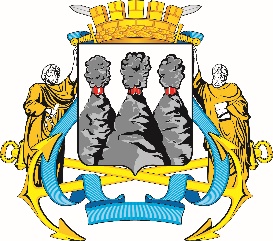 ГОРОДСКАЯ ДУМАПЕТРОПАВЛОВСК-КАМЧАТСКОГО ГОРОДСКОГО ОКРУГАот 25.08.2021 № 988-р40-я сессияг.Петропавловск-КамчатскийОб отчете о деятельности Контрольно-счетной палаты Петропавловск-Камчатского городского округа 
за 2020 год Председатель Городской Думы Петропавловск-Камчатского городского округаГ.В. МонаховаПриложениек Решению Городской ДумыПетропавловск-Камчатскогогородского округаот 25.08.2021 № 988-рПорядковый номер раздела,пункта, подпунктаНаименование показателяЗначение показателяЗначение показателяПорядковый номер раздела,пункта, подпунктаНаименование показателяза отчетный периодза аналогичный период прошлого года1. Сведения о проведенных контрольных мероприятиях1. Сведения о проведенных контрольных мероприятиях1. Сведения о проведенных контрольных мероприятиях1. Сведения о проведенных контрольных мероприятиях1.1.Количество проведенных контрольных мероприятий (единиц),из них:6 (9)131.1.1в органах местного самоуправления городского округа, органах администрации городского округа4 (5)4 (5)1.1.2в муниципальных учреждениях2 (3) 8 (20)1.1.3в муниципальных унитарных предприятиях02 (4)1.1.4в прочих организациях1 (1)01.2.Количество встречных проверок (единиц)001.3.Количество проведенных аудитов в сфере закупок товаров, работ, услуг для обеспечения муниципальных нужд001.4.Объем проверенных средств (тыс. руб.) из них:3224167,21300742,9 1.4.1средств бюджета городского округа3213411,31123329,91.4.2внебюджетных средств, из них:0,00,01.4.2.1средств бюджетных и автономных учреждений10755,900,01.4.2.2средств муниципальных унитарных предприятий0,00,02. Сведения о проведенных экспертно-аналитических мероприятиях2. Сведения о проведенных экспертно-аналитических мероприятиях2. Сведения о проведенных экспертно-аналитических мероприятиях2. Сведения о проведенных экспертно-аналитических мероприятиях2.1.Количество проведенных экспертно-аналитических мероприятий342.2.Количество подготовленных экспертных заключений, аналитических записок, информаций (единиц), из них:2562882.2.1по проектам муниципальных правовых актов, проектам решений Городской Думы о бюджете, о внесении изменений в бюджет1251432.2.2по муниципальным и иным целевым программам88992.2.3по аудиту в сфере закупок002.2.4по иным вопросам43463. Сведения о проведенных внешних проверках годовых отчетов3. Сведения о проведенных внешних проверках годовых отчетов3. Сведения о проведенных внешних проверках годовых отчетов3. Сведения о проведенных внешних проверках годовых отчетов3.1.Количество проведенных проверок годовой бюджетной отчетности главных администраторов бюджетных средств городского округа (единиц)41433.2.Количество подготовленных экспертных заключений на отчеты об исполнении бюджета городского округа, всего (единиц)114. Сведения о выявленных нарушениях и недостатках4. Сведения о выявленных нарушениях и недостатках4. Сведения о выявленных нарушениях и недостатках4. Сведения о выявленных нарушениях и недостатках4.1.Количество мероприятий, в ходе которых выявлены нарушения и недостатки, всего (единиц), из них: 15274.1.1контрольные мероприятия 612 4.1.2экспертно-аналитические мероприятия 114.1.3внешние проверки годовой бюджетной отчетности и отчетов об исполнении бюджетов8144.2.Нецелевое использование бюджетных средств (единиц/тыс. рублей)1/52,60,04.3.Неэффективное расходование средств (единиц/тыс. рублей), из них:3/17147,45/2 011,44.3.1бюджетных средств3/17147,45/2 011,44.3.2внебюджетных средств0/0,00/0,04.4.Неэффективное использование муниципального имущества (единиц/ тыс. рублей), из них:05/13262,24.4.1находящегося в муниципальной казне004.4.2закрепленного за муниципальными учреждениями004.4.3закрепленного за муниципальными унитарными предприятиями05/13262,24.5.Нарушения, повлекшие за собой недополучение доходов (единиц/тыс. рублей):01/5530,04.5.1бюджетами бюджетной системы Российской Федерации01/5530,04.5.2муниципальными учреждениями00/0,04.5.3муниципальными унитарными предприятиями01/5 530,04.6.Нарушения порядка управления и распоряжения имуществом, находящимся в муниципальной собственности городского округа (единиц/тыс. рублей)3/158536,32/1338,14.7.Нарушения законодательства Российской Федерации о бухгалтерском учете и (или) требований по составлению бюджетной отчетности (единиц/тыс. рублей)222890,62/398,44.8.Нарушения законодательства Российской Федерации о контрактной системе в сфере закупок товаров, работ, услуг для обеспечения муниципальных нужд (единиц/тыс. рублей), из них:2/65207,503/250,64.8.1Федерального закона от 05.04.2013 
№ 44-ФЗ «О контрактной системе в сфере закупок товаров, работ, услуг для обеспечения государственных и муниципальных нужд»2/65207,503/250,64.8.2Федерального закона от 18.07.2011 
№ 223-ФЗ «О закупках товаров, работ, услуг отдельными видами юридических лиц»004.9.Несоблюдение установленных процедур и требований бюджетного законодательства Российской Федерации, правовых актов при исполнении бюджета (единиц/тыс. рублей)01/11,24.10Иные нарушения (тыс. рублей)26252,716 651,35. Сведения об устранении нарушений5. Сведения об устранении нарушений5. Сведения об устранении нарушений5. Сведения об устранении нарушений5.1.Устранено нарушений (тыс. рублей), из них:81919,92941,65.1.1возмещено средств в бюджет городского округа81919,9167,95.1.1.1за счет бюджетных средств005.1.1.2из внебюджетных источников005.1.2возмещено средств учреждений005.1.2.1за счет бюджетных средств005.1.2.2из внебюджетных источников005.1.3возмещено средств муниципальных предприятий02 283,305.1.3.1за счет бюджетных средств005.1.3.2из внебюджетных источников006. Сведения о мерах, принятых по результатам контрольных и экспертно-аналитических мероприятий6. Сведения о мерах, принятых по результатам контрольных и экспертно-аналитических мероприятий6. Сведения о мерах, принятых по результатам контрольных и экспертно-аналитических мероприятий6. Сведения о мерах, принятых по результатам контрольных и экспертно-аналитических мероприятий6.1.Количество материалов, рассмотренных на заседаниях Коллегии Контрольно-счетной палаты (единиц)30426.2.Количество направленных предписаний (единиц)266.3.Количество невыполненных предписаний, сроки исполнения которых наступили в отчетном периоде (единиц)106.4.Количество направленных представлений226.5.Количество невыполненных представлений, сроки исполнения которых наступили в отчетном периоде006.6.Привлечено к дисциплинарной ответственности (человек)006.7.Количество протоколов о совершении административных правонарушений, направленных на рассмотрение в судебные органы или органы, уполномоченные рассматривать дела об административных правонарушениях (единиц), в том числе по которым:266.7.1привлечено к административной ответственности (человек / юридических лиц)01/06.7.2отказано в привлечении к административной ответственности (человек / юридических лиц)256.8.Количество протоколов о совершении административных правонарушений, не направленных на рассмотрение в судебные органы или органы, уполномоченные рассматривать дела об административных правонарушениях (единиц)116.9.Количество материалов контрольных мероприятий, переданных в правоохранительные, надзорные, контролирующие органы (единиц), в том числе по которым:106.9.1возбуждено уголовных дел006.9.2привлечено к административной ответственности (человек / юридических лиц)0/00/06.9.3отказано: 6.9.3.1в возбуждении уголовных дел006.9.3.2в привлечении к административной ответственности (человек / юридических лиц)0/00/06.10.Количество материалов контрольных мероприятий, не переданных в правоохранительные, надзорные, контролирующие органы (единиц)006.11.Количество информационных писем, направленных в органы государственной власти Российской Федерации и Камчатского края, органы местного самоуправления, органы администрации городского округа (единиц)326.12.Количество направленных в органы государственной власти Российской Федерации и Камчатского края, органы местного самоуправления, организации предложений по результатам контрольных и экспертно-аналитических мероприятий (единиц)046.13.Количество реализованных органами государственной власти Российской Федерации и Камчатского края, органами местного самоуправления, организациями предложений по результатам контрольных и экспертно-аналитических мероприятий (единиц)037. Правотворческая и методологическая деятельность7. Правотворческая и методологическая деятельность7. Правотворческая и методологическая деятельность7. Правотворческая и методологическая деятельность7.1.Количество проектов правовых актов, направленных в Городскую Думу (единиц)117.2.Количество разработанных методических материалов (единиц)078. Освещение деятельности Контрольно-счетной палаты8. Освещение деятельности Контрольно-счетной палаты8. Освещение деятельности Контрольно-счетной палаты8. Освещение деятельности Контрольно-счетной палаты8.1.Размещение информации о деятельности Контрольно-счетной палаты в средствах массовой информации (количество материалов),из них:2683048.1.1на официальном сайте Контрольно-счетной палаты2683048.1.2на порталах, сайтах Счетной палаты Российской Федерации, Контрольно-счетной палаты Камчатского края008.1.3в периодических печатных изданиях009. Справочная информация9. Справочная информация9. Справочная информация9. Справочная информация9.1.Численность сотрудников по состоянию на конец отчетного периода (человек):9.1.1по штату17179.1.2фактически17179.2.Затраты на содержание (тыс. рублей)9.2.1запланировано35725,4434753,29.2.1.1в том числе на оплату труда27701,9426692,39.2.2фактически исполнено34604,7734232,09.2.2.1в том числе на оплату труда27032,6926639,910. Судебная работа10. Судебная работа10. Судебная работа10. Судебная работа10.1.Обжаловано представлений, предписаний, иных решений, действий (в том числе при составлении протоколов об административных правонарушениях), бездействия (в том числе при составлении протоколов об административных правонарушениях) Контрольно-счетной палаты и ее должностных лиц (единиц), из них:41010.1.1признаны незаконными0610.1.2признаны незаконными в части0010.1.3признаны законными 4410.2.Количество судебных дел с участием представителей Контрольно-счетной палаты (единиц), из них:111410.2.1в судах общей юрисдикции0610.2.2в арбитражных судах11810.3.Количество судебных заседаний с участием представителей Контрольно-счетной палаты (единиц), из них:414110.3.1в судах общей юрисдикции0610.3.2в арбитражных судах413510.4.Количество судебных заседаний с участием представителей Контрольно-счетной палаты за пределами Камчатского края (единиц)2810.5.Затраты на командировки, связанные с участием представителей Контрольно-счетной палаты в судебных заседаниях за пределами Камчатского края (единиц/тыс. рублей)2/69,48/381,410.6.Расходы Контрольно-счетной палаты, связанные с выплатами судебных издержек (тыс. рублей)129,3291,9